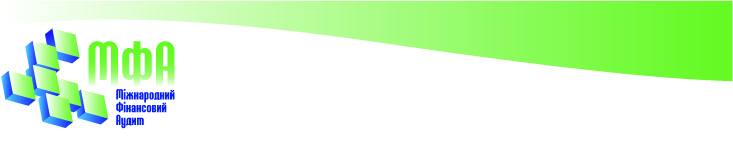 Код ЄДРПОУ 3702455603179 м. Київ, вул. Єфремова, 9 кв. 5 тел. +38 (050) 384 5758АУДИТОРСЬКИЙ ВИСНОВОК (ЗВІТ НЕЗАЛЕЖНОГО АУДИТОРА )щодо фінансової звітностіТовариства з обмеженою відповідальністю«ФІНАНСОВА КОМПАНІЯ «ТОЛОКА»за 2016 рікКерівництву  ТОВ «ФК «ТОЛОКА»Національній Комісії, що здійснює державне регулювання у сфері ринків фінансових послугРозділ 1.Звіт щодо фінансової звітності  Вступний параграфНами була проведена аудиторська перевірка фінансової звітності  Товариства з обмеженою відповідальністю «ФІНАНСОВА КОМПАНІЯ «ТОЛОКА», в подальшому Товариство, що додається та складається з Балансу (Звіту про фінансовий стан) станом на 31 грудня 2016 року, Звіту про фінансові результати (Звіт про сукупний дохід), Звіту про рух грошових коштів,  Звіт про власний капітал за рік, який закінчився цією датою, а також Приміток до фінансової звітності (надалі разом – «фінансова звітність»).Відповідальність управлінського персоналу за фінансову звітністьКерівництво несе відповідальність за підготовку та достовірне представлення зазначеної річної фінансової звітності у відповідності з вимогами Міжнародних стандартів бухгалтерського обліку (надалі - МСБО) та Міжнародних стандартів фінансової звітності (надалі - МСФЗ). Ця відповідальність включає планування, впровадження та підтримку належного внутрішнього контролю, необхідного для підготовки та достовірного представлення фінансової звітності, яка не містить суттєвих викривлень внаслідок шахрайства або помилки.Відповідальність аудитора Відповідальністю  аудитора є висловлення думки щодо цієї фінансової звітності на  основі результатів нашого аудиту. Ми провели аудит відповідно до Міжнародних стандартів контролю, якості, аудиту, огляду, іншого надання впевненості та супутніх послуг.  Ці стандарти вимагають від нас дотримання відповідних етичних вимог, а також  планування  й виконання аудиту для отримання достатньої впевненості, що фінансова звітність не містить суттєвих викривлень.Аудит передбачає виконання аудиторських процедур для отримання аудиторських доказів щодо сум і тверджень у фінансовій звітності. Вибір процедур залежить від судження аудитора, включаючи оцінку ризиків суттєвих викривлень фінансової звітності внаслідок шахрайства або помилок. Виконуючи оцінку цих ризиків, аудитор розглядає заходи внутрішнього контролю, що стосуються складання та достовірного подання фінансової звітності, з метою розробки аудиторських процедур, які відповідають обставинам, а не з метою висловлення думки щодо ефективності внутрішнього контролю суб’єкта господарювання. Аудит включає також оцінку відповідності використаної облікової політики, прийнятність облікових оцінок, зроблених управлінським персоналом та загального подання фінансової звітності.Ми вважаємо, що аудиторські докази, отримані аудиторами є достатніми, незалежними і прийнятними для формування підстави для висловлення модифікованої аудиторської думки щодо фінансової звітності Товариства.Підстава для висловлення умовно-позитивної думкиТовариством проведена інвентаризація згідно наказу № 6-п від 21.10.2016 р., але оскільки Товариством не отримані на 100% акти звірок з його контрагентами, неможливо в повній мірі підтвердити дебіторську та кредиторську заборгованість.Ми не можемо зробити висновок про суттєвість впливу ймовірності проведення розрахунків за даною заборгованістю на фінансову звітність, оскільки на дату складання аудиторського висновку дія розрахунків ще не реалізована.Проте, вплив неможливості отримання достатніх і належних аудиторських доказів не є всеохоплюючим для фінансової звітності. Аналіз наявних первинних документів, описів та облікових записів дає змогу стверджувати, що  такі невідповідності і відхилення, які можуть бути з причин, вказаних в цьому параграфі, не є суттєвими і в цілому не спотворюють фінансовий стан Товариства.Умовно-позитивна думка На нашу думку, за винятком впливу питань, про які йдеться у параграфі “Підстава для висловлення умовно-позитивної думки”, фінансова звітність Товариства станом на 31 грудня 2016 року відповідає заявленій концептуальній основі згідно вимогам Міжнародних стандартів фінансової звітності та законодавства України.Параграф з інших питаньНе вносячи до нашого висновку додаткових застережень, звертаємо увагу на той факт, що на дату складання цього висновку ситуація, що склалася в України, де Товариство веде діяльність та несе ризики, має ознаки економічної нестабільності. Фінансовий стан контрагентів, операції з якими несуть ризики для Товариства, в умовах ринкових коливань не є стабільним та передбачуваним. Зважаючи на вищевикладене, наразі досить складно прогнозувати та, в повній мірі, визначити ефект впливу такої ситуації на діяльність Товариства.Розділ 2. Звіт згідно інших правових та регулятивних вимог2.1. Основні відомості про Товариство  Протягом 2016 року Товариством здійснювало  діяльність із залучення коштів установників управління майном для фінансування об’єктів будівництва. 2.2. Основні відомості про аудиторську перевіркуМи провели аудит фінансової звітності Товариства, відповідно до вимог Міжнародних стандартів контролю якості, аудиту, огляду, іншого надання впевненості та супутніх послуг (далі-МСА), зокрема до МСА 700 «Формулювання думки та надання звіту щодо фінансової звітності», МСА 705 «Модифікація думки у звіті незалежного аудитора», МСА 706 «Пояснювальні параграфи та параграфи з інших питань у звіті незалежного аудитора», МСА710 «Порівняльна інформація – відповідні показники і порівняльна фінансова звітність», МСА 720 «Відповідальність аудитора щодо іншої інформації в документах, що містять перевірену аудитором фінансову звітність», МСА 250 «Розгляд законодавчих та нормативних актів при аудиті фінансової звітності», МСА 800 «Особливі міркування — аудити фінансової звітності, складеної відповідно до концептуальних основ спеціального
призначення», МСА 550 «Пов’язані сторони», МСА 610 «Використання роботи внутрішніх аудиторів», інших стандартів.Надана фінансова звітність Товариства підготовлена відповідно до Міжнародних стандартів фінансової звітності, звітність враховує всі прийняті і діючі міжнародні стандарти фінансової звітності та інтерпретації Комітету з МСФЗ, і відповідає їм. Інформація, отримана в результаті аудиторських процедур, а саме ідентифікації та оцінки аудитором ризиків, не виявила суттєвого викривлення фінансової звітності Товариства за 2016 року, згідно вимог МСА 240 “Відповідальність аудитора що стосується шахрайства при аудиті фінансової звітності”.Керуючись Міжнародним стандартом аудиту 560 “Подальші події” аудитор не несе відповідальності за здійснення процедур або запитів стосовно фінансових звітів після дати аудиторського висновку. Протягом періоду, починаючи з дати надання звіту незалежних аудиторів до дати оприлюднення фінансових звітів, відповідальність за інформування аудитора про факти, які можуть вплинути на фінансові звіти, несе управлінський персонал Товариства.Під час проведення нами аудиту було охоплено всі важливі аспекти діяльності Товариства. Вибіркова аудиторська перевірка охоплює всі суттєві статті балансу і дозволяє зробити висновок про відсутність істотних недоліків, які можуть вплинути на фінансові результати та звітність Товариства.Масштаб перевірки становить: документальним методом 30%, розрахунково-аналітичним - 70% від загального обсягу документації. Обсяг (масштаб) аудиторської перевірки включав перевірку первинної облікової документації за 2016 фінансовий рік за репрезентативною вибіркою не менше 20% від загальної кількості первинних документів.Аудиторська перевірка здійснювалась із застосуванням розрахунково-аналітичного та документального методів з узагальненням отриманих результатів.Суцільно були перевірені установчі документи, свідоцтва про реєстрацію та присвоєння статистичних кодів, фінансова звітність за 2016 рік. Вибірково були перевірені господарські договори та інша документація, що супроводжує фінансово-господарську діяльність Товариства, регістри синтетичного та аналітичного обліку.Аудиторська перевірка спланована та проведена з метою збору достатньої кількості інформації про те, що звіти не мають суттєвих помилок. Планування і проведення аудиту було спрямоване на одержання розумних підтверджень щодо відсутності у фінансовій звітності суттєвих помилок.Під час аудиту зроблено дослідження шляхом тестування доказів на обґрунтування сум та інформації, розкритих у фінансовому звіті, а також оцінку відповідності застосованих принципів обліку вимогам чинного законодавства щодо організації бухгалтерського обліку та звітності в Україні.Шляхом тестування аудитором перевірена інформація, що підтверджує цифровий матеріал, покладений в основу складання звітності.Аудиторами перевірена  наступна  документація:Статутні документи, накази;Положення про облікову політику та його застосування;Банківські та  касові документи;Договори господарської діяльності  та додатки до них;Накладні,  акти, інші первинні документи ;Фінансова звітність Товариства на 31.12.2016 року;Розшифрування окремих статей балансу, звіту про фінансові результати;Примітки до фінансової звітності за 2016 рік.Аудитори вважають, що під час перевірки була зібрана достатня кількість інформації для складання аудиторського висновку. Ми не виключаємо можливості, що існують документи і інформація, які з будь-яких причин не потрапили для перевірки.Здійснені нами аудиторські процедури виступають достатньою основою для висловлювання думки стосовно звітності Товариства, однак, слід звернути увагу на те, що, відповідно до параграфів МСА 200 «Загальні цілі незалежного аудитора та проведення аудиту відповідно до Міжнародних стандартів аудиту» аудиторський висновок (звіт незалежного аудитора) щодо надійності фінансової звітності дає її користувачам високий, але не абсолютний, рівень упевненості.2.3. Розкриття інформації  з урахуванням  рекомендацій Національної комісії з державного регулювання у сфері ринків фінансових послуг (далі - Держфінпослуг).Щодо економічного середовища функціонування ТоваристваДіяльність Товариства здійснюється на території України. Політична та економічна ситуація протягом останніх років є нестабільною із ознаками незначної  позитивної динаміки в 2016 році. Товариство не має активів на окупованих територіях, а також не проводило операцій з контрагентами, розташованими на таких територіях. Девальвація національної валюти щодо долара США за 2016 рік становила близька 7% (у 2015 році – 52%). Реальний ВВП України збільшився на 1,8% (2015 рік зменшення на 10,4%). Фактична інфляція за 2016 рік склала 12,4 % (за 2015 рік - 43,3%). Політичні зміни призводять до змін у законодавчій базі діяльності компаній в Україні. Зокрема продовження вдосконалення Податкового Кодексу України, зменшення регуляторного тиску, незначна лібералізація на ринку капіталів та валютному ринку.  Майбутня стабільність економіки в значній мірі залежить від успішності реформ та ефективності економічних, фінансових та монетарних заходів, що будуть здійснюватися урядом країни.Товариство постійно стежить за поточним станом подій, зміною законодавства і вживає всіх необхідних заходів для підтримання стабільного фінансового стану. Щодо обраної концептуальної основи складання звітності облікової політики Товариства Фінансова звітність Товариства з обмеженою відповідальність «ФІНАНСОВА КОМПАНІЯ «ТОЛОКА» у складі:Балансу (Звіту про фінансовий стан) станом на 31 грудня 2016 року, Звіту про фінансові результати (Звіт про сукупний дохід) за 2016 рік,Звіту про рух грошових коштів,  Звіту про власний капітал за 2016 рік, Приміток та короткого викладу основних принципів облікової політики до цієї фінансової звітності відповідає Міжнародним стандартам бухгалтерського обліку (IАS – International Accounting Standards), Міжнародним стандарти фінансової звітності (IFRS – International Financial Reporting Standards), прийнятим Правлінням Комітету з Міжнародних стандартів, Тлумаченням, розробленим Комітетом з тлумачень міжнародної фінансової звітності (КТМФЗ, ПКТ), а також Закону України “Про бухгалтерський облік та фінансову звітність в Україні”, іншим національні законодавчі та нормативні актам щодо організації і ведення бухгалтерського обліку та складання фінансової звітності в Україні, які не суперечать вимогам МСБО в редакції чинній на 01 січня 2016 року та офіційно оприлюдненні на веб-сайті Міністерства фінансів України.Міжнародні стандарти бухгалтерського обліку та фінансової звітності, які прийняті та офіційно наведені на веб-сайті Міністерства фінансів України, але ще не набули чинності, Компанією не застосовуються.Принципи побудови, методи i процедури застосування облікової політики підприємства, здійснюються згідно Положення про облікову політику та організацію бухгалтерського обліку ТОВАРИСТВА З ОБМЕЖЕНОЮ ВІДПОВІДАЛЬНІСТЮ «ФІНАНСОВА КОМПАНІЯ «ТОЛОКА», яке затверджене Наказом № 3 від 02.01.2013 року.Внутрішні нормативні документи та положення Товариства стосовно визначення облікової політики, ведення бухгалтерського обліку та складання фінансової звітності складені у відповідності до МСБО.Товариство застосовує необхідний та достатній спектр бухгалтерських рахунків, які дають можливість здійснювати повний облік усіх господарських операцій, а також їх аналітичної структури, для забезпечення надання детальної та змістовної інформації з ціллю прийняття управлінських рішень, складання податкової та статистичної звiтностi та надання іншої інформації щодо діяльності Товариства користувачам його звітності.Щодо основних принципів облікової політикиФінансова звітність Товариства була підготовлена відповідно до МСБО. Основні принципи облікової політики, що використовувались у ході підготовки цієї фінансової звітності, наведено далі. Ці принципи застосовувались послідовно відносно всіх періодів, поданих у звітності, якщо не зазначено іншеОсновні засоби та нематеріальні активи. Для обліку основних засобів та нематеріальних активів Товариством використовується модель собівартості, за вирахуванням накопиченої амортизації та збитків від зменшення корисності. Амортизація нараховується прямолінійним методом з урахуванням строку корисного використання об’єкту. Ліквідаційна вартість активу – це оціночна сума, яку  Товариство отримала б у теперішній момент від продажу цього активу, за мінусом оціночних витрат на продаж, якби стан та строк експлуатації даного активу відповідав строку експлуатації та стану, які цей актив матиме наприкінці строку корисного використання. Витрати на ремонт та технічне обслуговування визнаються витратами по мірі їх виникнення. Витрати на заміну значних компонентів основних засобів капіталізуються із наступним списанням заміненого компоненту.Наприкінці кожного звітного періоду проводиться оцінка наявності ознак знецінення основних засобів та необоротних активів. Якщо такі ознаки існують, розраховується вартість відшкодування, яка дорівнює справедливій вартості активу мінус витрати на продаж або вартості використання, залежно від того, яка з цих сум більша. Балансова вартість активу зменшується до вартості відшкодування, а збиток від знецінення визнається у прибутку чи збитку за рік. Збиток від знецінення, відображений щодо будь-якого активу у минулих періодах, зменшується, якщо мала місце зміна в оцінках, що використовувались для визначення вартості використання активу або його справедливої вартості за мінусом витрат на продаж.Прибуток або збитки від вибуття основних засобів визначаються шляхом порівняння суми надходжень із балансовою вартістю та визнаються у прибутку чи збитку за рік (у складі інших операційних доходів або витрат).Нематеріальних активів на обліку Товариства немає. Придбані ліцензії на комп’ютерне програмне забезпечення капіталізуються на основі витрат, понесених на придбання та введення в експлуатацію основного засобу.Визнання та оцінка фінансових інструментів. Товариство визнає фінансові активи та зобов’язання у своєму балансі тоді, коли воно стає стороною контрактних відношень стосовно даного інструменту. Операції з придбання та реалізації фінансових активів та зобов’язань визнаються з використанням обліку за датою розрахунку. Фінансові інструменти визнаються за справедливою вартістю плюс витрати на операцію, які прямо відносяться до його придбання (випуску). Найкращим підтвердженням справедливої вартості при початковому визнанні є ціна угоди. Прибуток або збиток при початковому визнанні визнається лише у тому випадку, якщо існує різниця між справедливою вартістю та ціною угоди, підтвердженням якої можуть бути інші поточні угоди з тим самим фінансовим інструментом, що спостерігаються на ринку, або методики оцінки, які у якості базових даних використовують лише дані з відкритих ринківВитрати на проведення операції – це притаманні витрати, що безпосередньо пов’язані із придбанням, випуском або вибуттям фінансового інструмента. Притаманні витрати – це витрати, що не були б понесені, якби операція не здійснювалась. Витрати на проведення операції включають виплати та комісійні, сплачені агентам (у тому числі працівникам, які виступають у якості торгових агентів), консультантам, брокерам та дилерам; збори, які сплачуються регулюючим органам та фондовим біржам, а також податки та збори, що стягуються при перереєстрації права власності. Витрати на проведення операції не включають премій або дисконтів за борговими зобов’язаннями, витрат на фінансування, внутрішніх адміністративних витрат чи витрат на зберігання.Фінансові активи. Фінансові активи класифікуються на такі категорії:фінансові активи, що обліковуються за справедливою вартістю зміни якої відносяться на фінансовий результат,фінансові активи в наявності для продажу,дебіторська заборгованість,фінансові активи, що утримуються до погашення.Подальша оцінка фінансових активів. Після первісного визнання фінансові активи оцінюються за справедливою вартістю, за винятком випадків обліку фінансових активів, які не мають ринкової ціни котирування на активному ринку і справедливу вартість яких не можна достовірно оцінити. Такі активи оцінюються за собівартістю з оцінкою можливого зменшення їх корисності. Справедлива вартість – це ціна, яка була б отримана за продаж активу, або сплачена за передачу зобов'язання у звичайній операції між учасниками ринку на дату оцінки. Справедлива вартість являє собою поточну ціну пропозиції для фінансових активів та ціну попиту для фінансових зобов’язань, що котируються на активному ринку. Дебіторська заборгованість – є непохідним фінансовим інструментом, що має фіксований термін погашення і не має котирувань на активному ринку. Цей фінансовий актив первісно визнається за вартістю, яка є справедливою вартістю компенсації, а в подальшому оцінюються за собівартістю за вирахуванням будь-якого збитку від знецінення.Знецінення фінансових активів. Збитки від знецінення визнаються у прибутку чи збитку за рік по мірі їх виникнення у результаті однієї або декількох подій («збиткових подій»), що відбулись після початкового визнання фінансового активу і чинять вплив на суму або строки оціночних грошових потоків, які пов’язані з фінансовим активом або групою фінансових активів, якщо ці збитки можна достовірно оцінити. Якщо  Товариство визначає відсутність об’єктивних ознак знецінення для окремо оціненого фінансового активу (незалежно від його суттєвості), він відносить цей актив до групи фінансових активів, що мають схожі характеристики кредитного ризику, та здійснює їх колективну оцінку на предмет знецінення. Основними факторами, які враховує  Товариство при визначенні знецінення фінансового активу, є його прострочений статус, порушення умов договору, які пов’язані з неможливістю сплати за актив, ймовірність банкрутства позичальника/емітента, суттєві зміни, які чинять негативний вплив на інвестиції в інструменти капіталу, пов’язані з технологічним, ринковим, економічним або юридичним середовищем, де емітент здійснює свою діяльність, та такі зміни свідчать про те, що інвестиції можуть не повернутися. Збитки від знецінення завжди визнаються шляхом створення резерву у сумі, необхідній для зменшення балансової вартості активу до поточної вартості очікуваних грошових потоків. Якщо у наступному періоді сума збитку від знецінення активу зменшується і це зменшення може бути об’єктивно віднесене до події, яка відбулась після визнання збитку від знецінення (наприклад, через підвищення кредитного рейтингу дебітора), то визнаний раніше збиток від знецінення зменшується шляхом коригування розрахунку резерву. Сума зменшення відображається у прибутку чи збитку за рік. Активи, погашення яких неможливе, списуються за рахунок відповідного резерву збитків від знецінення після завершення всіх необхідних процедур для відшкодування активу та після визначення остаточної суми збитку. Повернення раніше списаних сум кредитується на рахунок відповідного резерву збитків від знецінення у прибутку чи збитку за рікГрошові кошти та їх еквіваленти. Грошові кошти та їх еквіваленти являють собою активи, які можна конвертувати у відому суму готівки за першою вимогою і яким притаманний незначний ризик зміни вартості. Грошові кошти та їх еквіваленти включають залишки на рахунках в банках, які не є обмеженими для використання та всі розміщення коштів на депозитних рахунків банків з первісним строком погашення не більше трьох місяців. Кошти, щодо яких існують обмеження стосовно їх використання протягом періоду, який перевищує три місяці, з моменту надання, виключаються з грошових коштів та їх еквівалентів. Грошові кошти та їх еквіваленти обліковуються за собівартістюПодатки на прибуток. У цій фінансовій звітності оподаткування показано відповідно до вимог законодавства України із використанням податкових ставок та законодавчих норм, які діяли або фактично були введені в дію станом на звітну дату. Витрати/(доходи) з податку на прибуток включають поточні податки та відображаються у прибутку чи збитку за рік, якщо тільки вони не мають бути відображені у складі іншого сукупного доходу або безпосередньо у складі капіталу.Кредиторська заборгованість. Кредиторська заборгованість визнається, якщо контрагент виконав свої зобов’язання за угодою і обліковується за вартістю погашення.Витрати на персонал та відповідні відрахування. Витрати на заробітну плату, внески до державного пенсійного фонду України і фондів соціального страхування, оплачувані річні відпустки та лікарняні, премії, а також не грошові винагороди нараховуються у тому році, в якому відповідні послуги надавались працівниками  компанії.  Товариство не має юридичного чи умовного зобов’язання сплачувати пенсійні чи інші платежі, окрім платежів по державній системі соціального  страхування.Дата затвердження фінансової звітності до випуску 25.02.2017 року. Звітність затверджена керівником Товариства та бухгалтером відповідно до наказу №4-п  від 25.02.2017 року. Валюта звітності – українська гривня (грн.), з округленням до гривні.Фактична наявність активів Товариства підтверджується щорічною інвентаризацією активів та зобов’язань. В 2016 році інвентаризація активів та зобов’язань Товариства проведена на підставі наказу №7-п від 17.11.2016.В 2016 році Товариством прийняте рішення не застосовувати при підготовці звітності коригувань, встановлених МСБО 29 «Фінансова звітність в умовах гіперінфляції».Щодо подій після дати затвердження звітностіПроведені аудиторські процедури, а саме обговорення з керівництвом, отримання необхідних тверджень стосовно подій після випуску фінансової звітності до закінчення аудиторської перевірки, а також вибіркова перевірка господарських операцій, укладених договорів, руху коштів у 2017 році, та інші процедури, проведені аудиторами, надають можливість говорити про відсутність у зазначений період, а саме з дати затвердження звітності до випуску 25 лютого 2017 року до дати надання аудиторського висновку 25 квітня 2017 року подій, які мали б вплив на цю звітність. Щодо можливості (спроможності) Товариства безперервно здійснювати свою діяльність протягом найближчих 12 місяцівПрипущення про безперервність діяльності розглядається аудиторами у відповідності до МСА 570 «Безперервність» як таке, що Товариство  продовжуватиме свою діяльність у найближчому майбутньому, не маючи ні наміру, ні потреби ліквідуватися або припиняти її. Фінансова звітність Товариства підготовлена виходячи з припущення безперервності діяльності.Товариство не здійснює активної діяльності на ринку фінансових послуг, проте планується вживання заходів для проведення змін у цьому напрямку. Товариство фінансує свою діяльність за рахунок власних коштів. Зібрані аудиторські докази, твердження керівництва та аналіз діяльності не дають аудиторам підстав для сумнівів в здатності Товариства безперервно продовжувати свою діяльність.Використовуючи аналітичні процедури, твердження керівництва та згідно проведеного аналізу фінансового стану Товариства, наведеного в кінці цього розділу, ми не знайшли доказів про порушення принципів функціонування Товариства протягом найближчих дванадцяти місяців. Аналіз показників фінансового стануФінансовий стан Товариства стабільний. Господарська діяльність здійснюється за рахунок власних коштів.Щодо перевищення вартості чистих активів Товариства  над зареєстрованим розміром статутного капіталуМетодика розрахунку вартості чистих активів за попередній та звітний періоди здійснювалась відповідно до “Методичних рекомендацій щодо визначення  вартості чистих активів  акціонерних  товариств”, затверджених рішенням Державної комісії з цінних паперів та фондового ринку від 17.11.2004 р. № 485 (з урахуванням змін показників фінансової звітності).Розрахунок вартості чистих активів Вартість чистих активів Товариства менша за статутний капітал Товариства, на 10072,0 тис. грн. Вимоги п. 4 ст.144 Цивільного кодексу України  не дотримано.Щодо управління ризикамиКерівництво Товариства визнає, що його діяльність пов’язана з ризиками і вартість чистих активів у нестабільному ринковому середовищі може суттєво змінитись унаслідок впливу суб’єктивних та об’єктивних чинників, вірогідність і напрямок впливу яких заздалегідь точно передбачити неможливо. До таких ризиків віднесено ринковий ризик та ризик ліквідності. Кредитний ризик – не впливає на фінансовий стан Товариства, тому, що не залучаються кредитні кошти. Ринковий ризик – це ризик того, що справедлива вартість або майбутні грошові потоки від фінансового інструмента коливатимуться внаслідок змін ринкових цін. Ринковий ризик охоплює три типи ризику: інший ціновий ризик, валютний ризик та відсотковий ризик. Ринковий ризик виникає у зв’язку з ризиками збитків, зумовлених коливаннями цін, відсоткових ставок та валютних курсів. Товариство наражатиметься на ринкові ризики у своїй інвестиційній діяльності.Інший ціновий ризик – це ризик того, що справедлива вартість або майбутні грошові потоки від фінансового інструмента коливатимуться внаслідок змін ринкових цін (окрім тих, що виникають унаслідок відсоткового ризику чи валютного ризику), незалежно від того, чи спричинені вони чинниками, характерними для окремого фінансового інструмента або його емітента, чи чинниками, що впливають на всі подібні фінансові інструменти, з якими здійснюються операції на ринку.Валютний ризик має непрямий та несуттєвий вплив на активи Товариства, яке не здійснює операцій в валюті.Відсотковий ризик – не існує , так  як Товариство не кредитується.Товариства контролює частку активів, розміщених у фінансових активах у національній валюті. Ризик ліквідності – ризик того, що Товариство матиме труднощі при виконанні зобов’язань, пов’язаних із фінансовими зобов’язаннями, що погашаються шляхом поставки грошових коштів або іншого фінансового активу.На даний час цей ризик не є актуальним для Товариства. Фінансування господарської діяльності здійснюється за рахунок власних коштів.Товариство здійснює управління капіталом з метою досягнення наступних цілей:зберегти спроможність Товариства продовжувати свою діяльність так, щоб воно і надалі забезпечувало дохід для учасників Товариства та виплати іншим зацікавленим сторонам;забезпечити належний прибуток учасникам товариства завдяки встановленню цін на послуги Товариства, що відповідають рівню ризику.Керівництво Товариства здійснює огляд структури капіталу на щорічній основі. При цьому керівництво аналізує вартість капіталу та притаманні його складовим ризики. На основі отриманих висновків Товариство здійснює регулювання капіталу шляхом залучення додаткового капіталу або фінансування, а також виплати дивідендів та погашення існуючих позикЩодо системи внутрішнього аудиту (контролю) ТоваристваНа нашу думку, протягом 2016 року Товариство у своїй діяльності дотримувалось принципів корпоративного управління, які визначені в Статуті. Товариство щорічно звітує про результати своєї фінансово-господарської діяльності на Загальних Зборах учасників та оприлюднює річну звітність.. Протягом 2016 року факти відхилення від принципів корпоративного управління відсутні. Протягом 2016 року факти порушення внутрішніх правил учасниками Товариства та виконавчого органу фінансової установи, що призвело до заподіяння шкоди фінансовій установі або споживачам фінансових послуг, відсутні.Скарги протягом 2016 року стосовно надання фінансових послуг Товариством не надходили. У 2016 році позови до Товариства  стосовно наданих фінансових послуг відсутні. Заходи впливу протягом 2016 року органами державної влади до Товариства, в тому числі до учасників Товариства  та виконавчого органу, не застосовувалися.Загальними зборами Товариства від 04.01.2016 року  Протоколом №04/01 затверджено  Положення про службу внутрішнього аудиту, Положення про систему внутрішнього аудиту.Посада внутрішнього аудитора Товариства вакантна.За підсумками року та необхідністю підтвердження річної фінансової звітності проводиться зовнішній аудит.За результатами виконаних процедур перевірки стану корпоративного управління, у тому числі системи внутрішнього контролю, відповідно до Закону України “Про господарські товариства”, були отриманні докази, які дозволяють нам сформувати судження, що прийнята та функціонуюча система корпоративного управління у Товаристві відповідає вимогам Статуту та вимогам Закону України “Про господарські товариства”. Аудиторами проведено розрахунок основних фінансових показників – ліквідності, фінансової стійкості та прибутковості (рентабельності).Щодо операцій із пов’язаними особамиПротягом 2016 року нестандартних операцій з пов’язаними особами не проводилось. 2.4. Розкриття інформації фінансової  звітності.Активи, їх облік та оцінкаНеоборотні активи.Інформація  щодо необоротних активів, яка наведена у фінансових звітах та розкрита у примітках в усіх суттєвих аспектах, відповідає вимогам МСБО. Нематеріальні активи станом на 31.12.2016 року становлять 51,0 тис. грн., і 100 відсотково амортизовані.Незавершені капітальні інвестиції  станом на 31.12.2016 року відсутні.Основні засоби станом на 31.12.2016 року Товариство обліковує основні засоби використовуючи модель собівартості (МСФО 16 "Основні засоби"). Балансова вартість – 114 тис. грн. і 100 відсотково амортизовані.Оборотні активи.Інформація  щодо оборотних  активів, яка наведена у фінансових звітах станом на 31.12.2016 року, розкрита у  всіх суттєвих аспектах, відповідно до МСБО а саме:Запаси станом на 31.12.2016 року – 8,0 тис. грн. Дебіторська заборгованість станом на 31.12.2016 року становить 54 064,0 тис. грн.:Дебіторська заборгованість за продукцію,  товари роботи, послуги - 53 066 тис. грн.Іншої поточної дебіторської заборгованості – 998 тис. грн. Облік дебіторської заборгованості здійснюється за справедливою вартістю із визнанням зменшення її корисності шляхом створення резерву сумнівних боргів через прибутки (збитки).Станом на 31.12.2016 року грошові кошти та їх еквіваленти складають  14 193  тис. грн. Грошові кошти Товариства зберігаються на поточних банківських рахунках. Безготівкові розрахунки здійснюються Товариством з дотриманням вимог діючого законодавства. Облік касових операцій ведеться згідно вимог «Положення про ведення касових операцій у національній валюті в Україні», затвердженого постановою Правління Національного банку України від 15.12.2004р. № 637 із змінами та доповненнями.Облік та оцінка зобов’язаньВизнання, достовірність оцінки, а також аналітичний та синтетичний облік зобов‘язань в цілому відповідають  вимогам МСБО 37 «Забезпечення, умовні зобов'язання та умовні активи».Поточні зобов‘язання Товариства за розрахунками:за товари, роботи, послуги станом на  31.12.2016 р. складають 66 525,0 тис. грн.за розрахунками з бюджетом станом на  31.12.2016 р. складають 35,0 тис. грн. в т.ч. податок на прибуток - 33,0 тис. грн.за розрахунками зі страхування – 3,0 тис. грн.,з оплати праці – 11,0 тис. грн.,Власний капіталВласний капітал у розмірі 16 500 тис. грн. обліковувався Товариством протягом 2016 року в цілому відповідно до норм чинного законодавства, щодо бухгалтерського обліку та фінансової звітності.Аудиторами зібрано необхідну кількість аудиторських доказів для підтвердження достовірності розміру та складу статутного капіталу в фінансовій звітності Товариства у всіх суттєвих аспектах.При зібрані доказів застосовувалися такі аудиторські процедури, як перевірка та підрахунок (обчислення). Облік та використання коштів Товариства ведеться у відповідності з діючим законодавством.Протягом 2016 року змін у складі учасників Товариства - не було.Станом на 31.12.2016 року розмір заявленого та сплаченого статутного капіталу Товариства складає 16 500 тис. грн.Статутний капітал Товариства сформовано внесками Учасників Товариства виключно у грошовій формі. Протягом 2016 року змін в Статутному капіталі не було.Резервний капітал становить 60 тис. грн. і нараховується у відповідності Статуту Товариства та Законодавству.Заборгованість учасників перед Товариством по внесках до статутного капіталу відсутня. Неоплачений капітал Товариства на кінець звітного періоду відсутній.Нерозподілений прибуток Товариства станом на 31.12.2016р. – збиток в розмірі 10132 тис. грн.Облік фінансових результатів за 2016 рікОблік доходів Товариство дотримується вимого МСФО 18 «Дохід», а саме: дохід визнається за принципом нарахування, коли є впевненість, що в результаті операції відбудеться збільшення економічних вигід Товариства, а сума доходу може бути достовірно визначена. Дохід визначається без податку на додану вартість, інших податків з продажу та знижок. Дохід визнається, коли відбулося відвантаження і значні ризики та вигоди, пов’язані з правом власності на товари, переходять до покупця.Чистий дохід від реалізації продукції (товарів, робіт, послуг) становить -77 711тис.грн.Інший операційний дохід становить -395 тис. грн.Облік витратВитрати Товариства в 2016 році обліковувались у відповідності до вимог МСБО.Товариством застосована подвійна класифікація витрат за статтями та видами витрат.Собівартість реалізованої продукції (товарів, робіт, послуг) становила 77 613 тис. грн., адміністративні витрати 279 тис. грн.,    витрати від  участі в капіталі  -8тис.грн., інші витрати 10 665,0 тис. грн., з податку на прибуток 38 тис. грн. Дані звітності щодо доходів та витрат відповідають даним обліку Товариства. За результатами фінансово-господарської діяльності за 2016 рік Товариством отримано чистий збиток у розмірі 10 497тис. грн.Сукупний дохід  становить -10 497тис.грн.Зазначені показники визначені достовірно, про що свідчать дані аналітичного та синтетичного обліку.2.5.  Основні відомості про аудиторську фірму та умови договору ТОВ «Міжнародний фінансовий аудит», код ЄДРПОУ 37024556. Аудиторська фірма  здійснює діяльність на підставі:- Свідоцтва про внесення до Реєстру суб’єктів аудиторської діяльності № 4352, виданого згідно з рішенням Аудиторської палати України від 25 березня 2010 року № 212/4 та подовженого рішенням Аудиторської палати України від 26 березня 2015 року № 309/3 до 26 березня 2020 року, - Свідоцтво Національної комісії з цінних паперів та фондового ринку про внесення до реєстру аудиторських фірм, які можуть проводити аудиторські перевірки професійних учасників ринку цінних паперів, Реєстраційний номер Свідоцтва: 394. Серія та номер Свідоцтва: П000394. Строк дії Свідоцтва: з 30.11.2016р. до 26.03.2020р.),- Свідоцтво Національної комісії, що здійснює державне регулювання у сфері ринків фінансових послуг  про включення до реєстру аудиторських фірм та аудиторів, які можуть проводити аудиторські перевірки фінансових установ. Реєстраційний номер Свідоцтва: 000170. Відповідно до розпорядження від 10.01.2017 року № 11. Свідоцтво чинне з 10 січня 2017 р. до 26 березня 2020 р.Аудитори: Від імені фірми аудиторський висновок складено керівником групи, аудитором Покляцькою Л.П./сертифікат аудитора №000602 від 25.01.1996р. подовжено до 25.01.2020р. Місцезнаходження:м. Київ, 03179, вул. Єфремова, 9 кв. 5         Договір № 4/15 від 16.03.2017 року Дата початку аудиту  17.03.2017 року дата закінчення 25.04.2017 рокуАудитор                                                         Л.П.ПокляцькаДиректор                                                      М.Ю. Арцевм. Київ 25 квітня 2017 рокувул. Єфремова, 9 кв. 5Повне найменування підприємстваТОВАРИСТВО З ОБМЕЖЕНОЮ ВІДПОВІДАЛЬНІСТЮ «ФІНАНСОВА КОМПАНІЯ «ТОЛОКА»Скорочене найменування підприємстваТОВ «ФК «ТОЛОКА»Організаційно-правова форма підприємстваТОВАРИСТВО З ОБМЕЖЕНОЮ ВІДПОВІДАЛЬНІСТЮКод ЕДРПОУ32955460Юридична адреса підприємстваУкраїна, 03058, м. Київ, вул. Лебедєва-Кумача, 5Дата і номер запису в Єдиному державному реєстрі юридичних осіб  і ФОП26.04.2004 року, номер запису про включення відомостей про юридичну особу 1 073 120 0000 003629 та видано Свідоцтво серія А00 №003756.Розмір зареєстрованого  статутного капіталу, тис. грн.16 500Розмір сплаченого статутного капіталу, тис. грн.16 500Вид діяльності по КВЕД-201064.19  Інші види грошового посередництва64.91 Фінансовий лізинг 64.99 Надання інших фінансових послуг(крім страхування та пенсійного забезпечення), н.в.і.у. 66.19 Інша допоміжна діяльність у сфері фінансових послуг, крім страхування та пенсійного забезпечення41.10 Організація будівництва будівельЛіцензіяДержавної комісії що здійснює державне регулювання у сфері ринків фінансових послугЛіцензія Серія АВ № 614873, НАЦІОНАЛЬНОЇ КОМІСІЇ, ЩО ЗДІЙСНЮЄ ДЕРЖАВНЕ РЕГУЛЮВАННЯ У СФЕРІ РИНКІВ ФІНАНСОВИХ ПОСЛУГ, діяльність із залучення коштів установників управління майном для фінансування об’єктів будівництва та/або здійснення операцій з нерухомістю. Рішення про видачу ліцензії від 25.12.2012року №2890, термін дії до 08.01.2018 року.Свідоцтво про реєстрацію фінансової установиФК № 32Свідоцтво про реєстрацію фінансової установи ТОВ «ФК «Толока»  серія та номер ФК №32 від 17.09.2004року, 17.09.2004 р. термін дії Свідоцтва необмежений. Код фінансової установи 13.Середня кількість працівників Товариства протягом звітного періоду6КерівникСкиба Ю.С.ЛіквідністьЛіквідністьЛіквідністьЛіквідністьПоказникРозрахунокНорма31.12.2016 ріккоефіцієнт загальної ліквідності (КЛ1)підсумок розділу ІІ активу підсумок розділу ІII пасиву2,0 - 2,51,0254коефіцієнт поточної ліквідності (КЛ2)підсумок розділу ІІ активу – рядки 1100,1110 підсумок розділу ІII пасиву0,7-0,80,8120коефіцієнт абсолютної ліквідності (КЛ3)рядки 1160+1165підсумок розділу ІII пасиву0,2 -0,250,2131Фінансова стійкістьФінансова стійкістьФінансова стійкістьФінансова стійкістькоефіцієнт співвідношення залучених і власних коштів (власного капіталу) (КЗВ)підсумок розділу пасиву (ІІ + ІII) підсумок розділу І пасивуне більш 1,010,3568коефіцієнт фінансової незалежності (КФН)підсумок розділу І :підсумок розділу пасиву (ІІ + ІII)не менш 0,20,09655Найменування показникаЗа звітний період (тис. грн.)За попередній період (тис. грн.)Розрахункова вартість чистих активів (активи-зобов’язання)642816925Сплачений статутний капітал16 50016500Перевищення вартості чистих активів над розміром статутного капіталу-10072425